سيرة ذاتيةانمار مصطفى زيد الكيلاني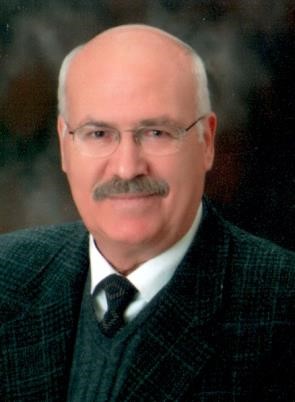 العنوان: 		الجامعة الأردنية / عمان - الأردن 		كلية العلوم التربوية – قسم الإدارة التربوية والأصول البريد الإلكتروني: 	akaylani@ju.edu.joهاتف العمل: 	+96265355000		داخلي: 	24452هاتف المنزل: 	+96265232585هاتف متنقل: 	+962795895867تاريخ ومكان الولادة: 	9 / 2 / 1949 	الطفيلة – الاردن الجنسية: 		أردني المؤهلات العلمية حسب تسلسل الحصول عليها: - الإجازات التي حصل عليها اثناء عمله في الجامعة الأردنية:- الخبرة الاكاديمية (مع ذكر المرتبة) التي عمل فيها قبل وبعد تعيينه في الجامعة الأردنية: - الخبرات العلمية غير الاكاديمية ان وجدت: - الإنتاج العلمي بعد الحصول على الدرجة الجامعية الأخيرة:"دراسات" (اطروحة الدكتوراة:An Algorithm For Computer Simulation Of Elasticity Of Demand For Higher Education)               المؤتمرات :2- الإشراف على البحوث 3- اللجان والدورات الدرجة الجامعيةمدة الدراسة لنيل المؤهلمدة الدراسة لنيل المؤهلالتخصصتاريخ التخرجالجامعة / البلدالدرجة الجامعيةمنالىالتخصصتاريخ التخرجالجامعة / البلدبكالوريوس19671971آداب1971الجامعة الأردنيةدبلوم تربية19721973تربية1973الجامعة الأردنيةماجستير19741976إدارة تربوية1976الجامعة الأردنيةدكتوراة Ph.D.19801983تخطيط تربوي1983جامعة فلوريداالرسمية F.S.Uالولايات المتحدةالاجازات مدة الإجازة مدة الإجازة مدة الإجازة مدة الإجازة الاجازات من الى من الى إجازة تفرغ علمي 9 / 20039 / 20049 / 20059 / 2006إجازة بدون راتب أية إجازة أخرى إعارة 18 / 9 / 199919 / 9 / 2001الرتبة الاكاديمية تاريخ الحصول عليها تاريخ الحصول عليها تاريخ الحصول عليها الجامعة التي منحته الرتبة مكانها / البلد المدة التي أمضاها في الرتبة المدة التي أمضاها في الرتبة الرتبة الاكاديمية اليوم الشهر السنة الجامعة التي منحته الرتبة مكانها / البلد منالىمحاضر متفرغ 17 11 1983 الجامعة الأردنية الأردن 17 11 / 1983 3 / 6 / 1984 أستاذ مساعد 3 6 1984 الجامعة الأردنيةالأردن 3 / 6 / 1984 5 / 11 / 1989 أستاذ مشارك 5 11 1989 الجامعة الأردنيةالأردن 5 / 11 / 1989 5 / 6 / 2000 أستاذ 5 6 2000 الجامعة الأردنيةالأردن الوظيفةالجهة التي عمل فيهاالبلدالمدة الزمنيةالمدة الزمنيةالوظيفةالجهة التي عمل فيهاالبلدمنالىرئيس قسم الإدارة التربويةكلية العلوم التربوية / الجامعة الأردنيةالأردن5 / 9 / 19922 / 9 / 1993رئيس قسم الإدارة التربويةكلية العلوم التربوية / الجامعة الأردنيةالأردن4 / 9 / 1993نهاية العام الجامعي3 / 9 / 1994مدير برنامج البحث التربويكلية العلوم التربوية / الجامعة الأردنيةالأردن1 / 2 / 1996نهاية العام الجامعي5 / 9 / 1996عميد كلية العلوم التربويةكلية العلوم التربوية / الجامعة الهاشميةالأردن18 / 9 / 199918 / 9 / 2001عميد كلية العلوم التربويةكلية العلوم التربوية / الجامعة الأردنية الأردن 3 / 9 / 2006 3 / 9 / 2007 1تطوير نموذج لاتخاذ قرار تربوي بشأن قبول الطلبة في مرحلة التعليم العالي. دراسة في مجال التخطيط التربوي. مجلة دراسات، مجلد 1، عدد 11، 1985. 2تحليل الأنماط الإدارية حسب متغيري اتخاذ القرار وحل المشكلات لدى عينة من المديرين التربويين في الأردن. مجلة آداب المستنصرية، 1987. 3تحليل عملية اتخاذ القرار التربوي باستخدام نموذج ريفا الأول للاحتمالات. المجلة التربوية، مجلد 4، عدد 1988، 15 الكويت. 4المؤسسات التربوية والإعلامية وأثرها في توجيه الشباب في الوطن العربي. (بحث مشترك) مركز الدراسات الأمنية العربي، 1985 الرياض. 5مستويات الاحتراق النفسي لدى معلمي المدارس الحكومية في الأردن. (بحث مشترك) المجلة التربوية، مجلد 5، عدد 19، 1989 الكويت. 6مهارات استخدام المكتبة لدى الطلبة الجامعيين وعلاقتها بتحصيلهم الدراسي. (بحث مشترك) مجلة جامعة الملك سعود، مجلد 20، العلوم التربوية، عدد 1، 1990م (1410) الرياض. 7درجة التوجه نحو الصحة النفسية للإدارة لدى عينة من مديري المدارس الثانوية في الأردن. دراسات، مج 17، أ، ع 3، 1990. 8تقييم الحاجات التربوية لمديري المكتبات الاكاديمية في الأردن. (بحث مشترك)، مجلة الدراسات، مجلد 21(أ)، عدد 4، 1994. 9واقع التوجه نحو الصحة النفسي للإدارة لدى مديري المكتبات الاكاديمية في الأردن. (بحث مشترك)، مجلة الدراسات، العلوم التربوية، مجلد 3، عدد 1996، 2. 10التفكير الناقد لدى مديري المدارس الثانوية الحكومية الملتحقين ببرنامج ماجستير الإدارة التربوية في الجامعة الأردنية. مجلة دراسات، العلوم الإنسانية، مجلد 23 (أ)، عدد 6، الملحق 1995. 11التقويم الاقتصادي للتعليم واهميته في اتخاذ القرار الإداري التربوي. مجلة جامعة الملك سعود، مجلد 7، عدد 2، 1995 الرياض. 12ادراكات مدير المدرسة ركيزة الإدارة الأساسية، مجلة المعلم الطالب، إصدارات التربية والتعليم، الاونوروا، عدد 1، 1993. 13تقييم حاجات برامج نحو الامية الخاصة بالنساء في الأردن وربطها بمساهمة المرأة في التنمية الإنسانية. منشورات اللجنة الوطنية الأردنية لشؤون المرأة، 1996. 14مواءمة مخرجات النظام التعليمي مع احتياجات سوق العمل بما يخدم غايات التوسع في القاعدة الإنتاجية الاقتصادية. (بحث مشترك)، مديرية التنمية البشرية، وزارة التخطيط، 1995. 15دليل نظام العلامات في الجامعة الأردنية، رئاسة الجامعة، (نشرة مشتركة)، 1996. 16تطوير مقياس لتقويم بعد النمو الشخصي كأحد مخرجات برامج التدريب الإداري التربوي. (بحث مشترك) المجلة العلمية، جامعة أسيوط (منشور) العدد 13، الجزء الأول يناير 1997. 17النمذجة في مجال التخطيط التربوي بين النظرية والتطبيق. (بحث مشترك) مجلة جامعة الملك سعود، م 10، العلوم التربوية والدراسات الإسلامية (1) 1998. 18Personal traits of UNRWA's School Principals in Jordan in Accordance with the Gordon Personal Profile.(بحث مشترك) منشور في مجلة كلية التربية – جامعة المنصورة، العدد 34 – مايو 1997. 19التخطيط للتغيير نحو إدارة الجودة الشاملة في مجال الإدارة التعليمية ، بحث مقدم في مؤتمر "نحو تعليم عربي متميز" 12 – 13 مايو 1998 الذي انعقد بالقاهرة، جامعة حلوان. 20تقويم معدلات الاستخدام لمرافق المدارس الثانوية الحكومية الاكاديمية في الأردن، بحث مقدم الى وزارة التربية والتعليم بالتعاون مع البنك الدولي. 1998. 21درجة معرفة المخططين التربويين في الأردن لمفاهيم إدارية أساسية مختارة وتقديرهم لأهمية معرفتها لعملهم – المجلة العلمية – كلية التربية – جامعة أسيوط مج، 17، ع 1، 2001. 22إدارة المدرسة المنتجة، ورقة مقدمة لندوة المدرسة المنتجة، جامعة مؤتة. الأردن 2010. 23الاتجاهات الحديثة في التخطيط لمؤسسات التعليم العالي وادارتها، الحلقة الدراسية لكبار المسؤولين عن التخطيط والإدارة في التعليم العالي. (الاسيسكو) 16 / 9 / 2002. 24التخطيط لاستيعاب قيم اقتصاد المعرفة في مجال الإدارة التربوية في الأردن 2004 دراسة تمت اثناء سنة التفرغ العلمي. ورقة قدمت في مؤتمر تكنولوجيا التربية في المجتمع المعرفة 2005 القاهرة. 25تقييم القدرة التعليمية والاستعداد للتحسين الإداري لدى الإدارات الوسطى في الجامعات الرسمية الأردنية، مجلة دراسات، مج 36، ع 1، آذار 2009. 26دراسة الاستثمار التربوي للتعليم الجامعي في مستوى البكالوريوس في دولة الكويت من خلال تحليل سعر المنفعة للعام الجامعي 2004 / 2005، بحث مستهل من رسالة دكتوراة لمزنة سعد العازمي (2007) أيلول، 2008 مجلد 35 العدد الثاني، شهر 9 – مجلة دراسات. 27البحث العلمي واقتصاديات التعليم الفني والتقني والتدريب في الأردن، ورقة عمل مقدمة للمؤتمر الثالث للبحث العلمي في الأردن، الجمعية الأردنية للبحث الاول العلمي 17 / 11 / 2007. 28المؤتمر الثاني لبحوث الرسائل الجامعية 27 – 29 تشرين اول 12 – 2009. الجامعة الأردنية – الأردن. استراتيجية إدارية تربوية مقترحة لزيادة القيمة المضافة باستخدام إدارة المعرفة في المدارس الخاصة في مدينة عمان (بحث مشترك)، بحث منشور مجلة دراسات – مجلد 38 ملحق 4 تشرين ثاني 2011. 29مشروع مقترح لتطوير نظام التخطيط التربوي لمرحلة التعليم الأساسي في الأردن، (مشترك)، المجلة الأردنية في العلوم التربوية في وزارة التعليم العالي، عمان مجلد 6، 2010. 30المؤتمر الثالث لبحوث الرسائل الجامعية، 29، 30 / 11 / 2010 الجامعة الأردنية – الأردن قواعد مقترحة لادارة المعرفة في الجامعات الأردنية الرسمية بناءً على نماذج مختارة (بحث مشترك مستل من أطروحة الدكتوراة). 31المؤتمر الثاني لكليتي العلوم التربوية والملكة رانيا التربية في عالم متغير 7 – 8 نيسان 2010 الجامعة الهاشمية / الأردن، العوامل المكونة لثقافة المؤسسة الداعمة للتشارك المعرفي في الجامعات الأردنية الرسمية (بحث مشترك). 32درجة الافاضة بين الحياة والعمل وعلاقتها بالرضا عن الحياة لدى طلبة الدراسات العليا العاملين في القطاع في كلية العلوم التربوية في الجامعة الأردنية. مرسل للنشر في المجلة الأردنية للعلوم التربوية. جامعة اليرموك 2013. 33انموذج قيادي مقترح لتحسين جودة الحياة العملية للمعلمين في الأردن. مقبول للنشر في مجلةدراسات 2 / 9 / 2014. 34تطوير إطار مرجعي اداري تربوي للعلاقة التبادلية المنتجة بين الإدارة المدرسية والطلبة في المرحلة الثانوية.ركائز إدارة الجودة في مديريات تربية محافظة الزرقاء. مقبول للنشر في مجلة دراسات 30 / 11 / 2014. 35قواعد مقترحة لادارة المعرفة في الجامعات الأردنية الرسمية بناءً على نماذج مختارة. مجلة دراسات / الجامعة الأردنية – مج 42، ع 1، كانون ثاني 2015. 36البنية التكنولوجية لاقتصاد المعرفة وارتباطها بالتربية. مقدم للمؤتمر الدولي السادس بكلية العلوم التربوية – جامعة الزرقاء. التربية في بيئة رقمية متجددة 6 – 7 / 5 / 2015. 37دراسة استشرافية للوظائف مدير المدرسة الأساسية الحكومية المستقبلية بناءً على الاقتصاد المعرفي في الأردن. مقدم للمؤتمر الدولي السادس بكلية العلوم التربوية – جامعة الزرقاء. التربية في بيئة رقمية متجددة 6 – 7 / 5 / 2015. 38تطوير مدونة أخلاقية للقيادة الخدمية التربوية في الأردن. مجلة دراسات. مج 42، ع 2، 2015. 39قواعد تربوية مقترحة للتنمية المهنية اللازمة لمعلمي الصفوف الثلاثة الأولى في المدارس الحكومية لمديرية تربية عمان الأولى بناءً على تقدير الحاجة لدبهم. (مقبول للنشر في مجلة دراسات – 7 / 12 / 2015). 40تصور مقترح لتحسين جودة المخرجات التعليمية في الجامعات الأردنية من وجهة نظر الإداريين الأكاديميين، مجلة دراسات الجامعة الأردنية 2015. 41درجة التزام مديري المدارس الأساسية في لواء ماركا في التوجه للصحة النفسية للإدارة من وجهة نظرهم. مجلة دراسات –مج 45 ع 4 201842قواعد إدارية مقترحة للاتصال الإداري لتفعيل أداء مديري المدارس في وكالة الغوث الدولية الأردنية بناءً على نماذج اتصال مختارة. (مقبول للنشر في مجلة دراسات – 16 / 3 / 2016). 43The preferred personal traits of basic school principals in Jordan from the perspective of their teachers. British journal of humanities and social sciences, December 2016, vol. 15 (2). 44بحث بعنوان: انموذج رقابي مقترح لاداء الإداريين التربويين في مديريات وزارة التربية والتعليم الأردنية، الواقع والاتجاهات المعاصرة / مجلة دراسات العلوم التربوية في الجامعة الأردنية / مجلة دراسات- مج 46 ع 1 201945تقدير الحاجة الى الاعتماد على ابعاد الحاكمية كسند رقابي في مديريات التربية والتعليم في الأردن. (مجلة  دراسات  مج 45 ع 4 ) 46درجة توظيف إدارة المعرفة في العمليات الإدارية في وزارة التعليم بالمملكة العربية السعودية من وجهة نظر العموم في الوزارة (مجلة دراسات – الجامعة الأردنية) (2016). 47انموذج مطور لتنمية المعلمين مهنياً في مدارس إقليم الوسط الأردني في ضوء آراء المشرفين والمديرين للاقبيم، مجلة جامعة القدس المفتوحة (2016). 48درجة مواءمة أسلوب حل المشكلات المستخدم في الجامعات الرسمية من قبل الاكاديمية الإدارية، التفكير التصميمي من وجهة نظرهم (بحث مشترك)، المجلة التربوية الأردنية (مقبول للنشر)، 18 – 11 – 2017. 49Status Quo of Academic Administrators at Public Universities in Jordan for Dealing with MS they Have from their Point of View (British Journal of Humanities and social sciences) 1-1-201750أسباب عزوف الطالبات عن الالتحاق بالتعليم التقني في فلسطين من وجهة نظرهن (دراسات- مج 47-ع 1 -2020 )51دراسة تحليلية، كمية لأساليب التنبؤ باعداد الطلبة في المدارس الفلسطينية (دراسة مشتركة)، مجلة جامعة النجاح، 32 (1)، 2018. 52درجة تحقيق الجامعات الأردنية لمعايير ضمان الجودة من وجهة نظر عمداء الكليات ورؤساء الأقسام فيها (مجلة دراسات – الجامعة الأردنية) (2018). 53واقع الأداء الإداري للقادة الاكاديميين في الجامعات الأردنية الرسمية بناءً على انموذج قوة الشخصية من وجهة نظر القادة الاكاديميين وأعضاء هيئة التدريس (المجلة التربوية الأردنية. مج4 ع 4 2019 )54تقييم الأداء الوظيفي لدى الاكاديميين الإداريين في الجامعات الكويتية المستند الى معايير جودة الخدمة من وجهة نظرهم. (1 – 12 – 2018) المجلة التربوية الأردنية. 55واقع اعتماد إدارة الجودة في كلية التربية بجامعة الكويت على معايير المؤسسة الأوروبية لادارة الجودة وأعضاء الهيئة التدريسية فيها (23-sep– 2018) ، الجمعية الأردنية للعلوم التربوية، المجلة التربوية الأردنية. 56العوامل المؤثرة في تفعيل مجتمع المعرفة في الجامعة الأردنية من وجهة نظر أعضاء هيئة التدريس الإنسانية (المجلد 4 العدد 2 - 2019) المجلة التربوية الأردنية. 57واقع توفر كفايات الهندرة لدى القيادات التربوية في وزارة التربية والتعليم الأردنية من وجهة نظرهم، للبحوث والدراسات (11 – 3 – 2019). 58أسباب عزوف طالبات الثانوية العامة عن التعليم التقني في فلسطين وخطة إدارية تربوية مقترحة للحد (2019)، مجلة دراسات59واقع المسؤولية االمجتمعية لاعضاء هيىئة التريس في الجامعات الاردنية الحكومية,المجلة التربوية الاردنية,مج 2-ع 1 210760المؤشرات القيادية التربوية المعاصرة في السلوكات القيادية لدى الخليفة عمر بن الخطاب -رضي الله عنه- واقتراحات للافادة منها [مجلة الجامعة الاسلامية / غزة / 28 / يوليو / 2020] 61“The Statns quo of Crisis Management Implementation in Jordanian Public Secondary Schools in Amman According to impact Effort Matrix. {Journal of Education and practice} voll,N020 202062Needs Assessment for the partnership Between private Secondary Schools in Jordan and the Community According to the Goals -Bascel Strategic Planning Model from the point of view of its Local Educational Leaders. “Journal of Educational practice” Jun,18,202063The Degree of Procedures Availability to identify the career path for 10th Grade Female Students at Basic Stage in Public schools in Jordan According to System Theory Framework of Career Development from principles , Teachers , and Educational Curculior point of view.”Journal of Educational Practice” (March,17,2020)64"درجة توفر آليات ادارية لزيادة الميزة التنافسية في الجامعات الاردنية الرسمية بناء على مدخل الدافعية" [مجلة جرش للبحوث والدراسات ] 2021  العدد 2  ديسمبر 65"أنموذج مقترح لتفعيل عملية اتخاذ القرارات لدى القيادات المدرسية استنادًا إلى بنى أساسية في اقتصاديات التعليم" مؤتمر الكويت (19-20 يناير ، 2021) 66"درجة الحاجة لاجراءات ادارية للقيادة الأستباقية للوصول الى الريادة العالمية في جامعةالكويت من وجهة نظرالقادة الاكادميين فيها" (المجلة العلمية لكلية التربية, جامعة اسيوط),مج.38,ع 6 يونية  202267"درجة تطبيق جامعة الكويت لمعايير التصنيف العالمي تايمز ( ( THE لتحسين ترتيبها والتقدم في التصنيف من وجهة نظر القيادات الاكاديمية فيها" المجلة التربوية الاردنية,13-4-2022.           68  	"تقدير حاجة الجامعات الاردنية الرسمية الى التعليم الذكي المستند الى اسلوب العاملين في التحفيز لهيرزبيرغ من وجهة نظر اعضاء هيئة التدريس والقيادات التربوية فيها" المجلة التربوية الاردنية ,31 – 7 – 2022 .69          "واقع عملية تمويل الجامعات الليبية الحكومية استنادا الى منهجية تحسين بيئة العمل  5s من وجهة نظر القيادات الاكاديمية والمالية فيها" مجلة اتحاد الجامعات العربية للتربية وعلم النفس. 28-7-2022 .70          "تقدير الحاجة الى ممارسة القيادة التوزيعية في الجامعات الاردنية الرسمية"                 مجلة دراسات:العلوم التربوية (تشرين 2 )- 202271        " عوامل التميز الاداري لدى مديري مدارس الملك عبد الله الثاني للتميز وفق النموذج الاوروبي للتميز المؤسسي من وجهة نظر المديري والاداريين والمعلمين فيها" مجلة اتحاد الجامعات العربية للتربية وعلم النفس . 21/9/20221مؤتمر إدارة التعليم في الوطن العربي في عالم متغير. 22 – 24 / 1 / 1994، عين شمس، القاهرة. 2المؤتمر الإقليمي لجنوب شرق الولايات المتحدة لعلاقات المديرين التربويين الاكاديمية. ACAFAD, 4 – 5, 1994 Nov, Nashville, TN في مدينة ناشفيل، تنسى 1994. 3المؤتمر الثالث والأربعين للمجلس الدولي لاعداد وتدريب المعلمين ICET والعاملين في التعليم، عمان – الأردن 16 – 21 / 12 / 1996. 4مؤتمر تطوير التربية في البلاد الإسلامية، الدوحة – قطر 5 – 12 / 6 / 1988. 5مؤتمر تطوير التعليم الالزامي في الأردن، عمان، 1984. 6مؤتمر نحو تعليم عربي متميز، 12 – 13 مايو 1998 القاهرة. 7مؤتمر تكنولوجيا التربية في مجتمع المعرفة 3 – 4 مايو 2005 القاهرة. 8مؤتمر علم النفس والعالم العربي 5 – 7 شباط 2007 المنصورة – مصر (المؤتمر السنوي للجمعية المصرية للدراسات النفسية). 9المؤتمر الثالث للبحث العلمي "الجمعية الأردنية للبحث العلمي" 17 – 11 – 2007. 10المؤتمر الثاني لكليتي العلوم التربوية والملكة رانيا. التربية في عالم متغير 7 – 8 نيسان 2010 الجامعة الهاشمية / الأردن، العوامل المكونة لثقافة المؤسسة الداعمة للتشارك المعرفي في الجامعات الأردنية الرسمية (بحث مشترك). 11المؤتمر الثالث لبحوث الرسائل الجامعية، 29 – 30 / 11 / 2010 الجامعة الأردنية – الأردن، قواعد مقترحة لادارة المعرفة في الجامعات الأردنية الرسمية بناءً على نماذج مختارة، (بحث مشترك مستل من أطروحة الدكتوراة). 12اجتماع اللجنة الاستشارية للتربية 20 – 22 / آب / 1913 (تونس) "الكسو" المنظمة العربية والثقافة والعلوم. 13مؤتمر التربية في بيئة رقمية متجددة. جامعة الزرقاء. 6 – 7 / 5 / 2015. 14مؤتمر الكويت الدولي العلمي الثاني عن القيادة والإدارة والتخطيط في التربية. جامعة الكويت – كلية التربية (19-20 يناير ، 2021)1الاشراف على اكثر من (79) رسالة ماجستير ودكتوراة في مجال الإدارة التربوية، التخطيط واقتصاديات التعليم. والقيادة التربوية2إدارة بحوث عن التعليم المهني وانشاء قاعدة معلومات في الأردن بالتعاون مع المركز الوطني للبحث والتطوير في الأردن. 3تحكيم بحوث وترقيات لاكثر من عشرين من الجامعات العربية. 1لجنة اقتصاديات التعليم العالي، الجامعة الأردنية 1989. 2لجنة شرح نظام العلامات الجديدة (الاحرف) الجامعة الأردنية 1995. 3لجنة الجامعة والمجتمع 1996. 4لجنة المرأة الأردنية الامية، اللجنة الوطنية لشؤون المرأة 1996. 5لجنة اعداد معايير عامة لمواصفات رسائل الماجستير والدكتوراة / الأردن. 6عضوية لجان في البحث العلمي وتطوير التعليم في مجال الإدارة المدرسية. 7الاشتراك في تنظيم دورة إقليمية، مراكز البحوث التربوية ودورها في تطوير التعليم – عمان 15 – 19 / 6 / 1991. 8حضور دورة تدريبية لمدة فصل في مجال الاختبارات والحاسوب في معهد E.T.S في برنستوت 1986. 9زيارة علمية الى جامعة لويفل / كنتكي / الولايات المتحدة. University of Louisville, Kentucky من 1 / 5 / 1994 الى 15 / 12 / 1994. 10دورات تدريب أعضاء هيئة التدريس على نظام العلامات بالحروف 1999. 11دورات تدريب على نظام الانترنت – 1999 – الجامعة الأردنية. 12لجنة وضع الطفل العربي حتى عام 2000. 11 / 4 / 1991، المجلس العربي للطفولة والتنمية. 13لجنة تحقيق معايير الاعتماد لكلية الأمير رحمة ولجامعة الاسراء 1994. 14لجنة التحضير لمؤتمر اتحاد الجامعات العربية / قطر 1991. 15عضو لجنة اعتماد تخصص الإدارة التربوية واصول التربية لبرنامجي الدكتوراة والماجستير (عمان الغربية) 22 / 1 / 2003. 16رئيس المجلس التأديبي الابتدائي لأعضاء الهيئة التدريسية / الجامعة الأردنية 2006 – 2007. 17عضو لجنة صياغة مشروع التعليمات الخاصة بالتعاقد مع الأساتذة الذين انتهت خدماتهم في الجامعة بسبب بلوغهم سن السبعين، 2007. 18عضو لجنة الإشراف على برنامج دبلوم تكنولوجيا المعلومات والاتصالات ICTE في الجامعة الأردنية 2007. 19رئاسة لجنة اعتماد برنامج ماجستير الإدارة والقيادة التربوية المقدمة من جامعة الدراسات العليا الأردن 2007.20عضو لجنة الدراسات لكليّة العلوم التربويّة 2007 – 2010. 21رئيس المجلس التأديبي لأعضاء بيئة التدريس / الجامعة الأردنيّة 17/9/2007  22تحكيم خارجي لمشاريع واستشارات لوزارة التربية في دولة الإمارات العربيّة 2009. 23عضو لجنة تحديد أولويّات البحث العلمي فوي الأردن – المجلس الأعلى للعلوم والتكنولوجيا 14 / 7 / 2009. 24عضو المجلس التأديبي لأعضاء بيئة التدريس / الجامعة الأردنيّة 26/1/2010. 25عضو المرصد التربوي بالجامعة الأردنيّة 18/3/2010. 26رئيس لجنة "رفع الطاقة الاستيعابيّة" لجامعة الشرق الأوسط- تخصص الإدارة والقيادة التربويّة 14 / 6 / 2010. 27مقرر لجنة استراتيجية كليّة العلوم التربويّة / كتاب رقم 1 / 3 / 4 / 808 تاريخ 1 / 12 / 2010.28رئيس لجنة الاعتماد الخاص لتخصصات كليّة العلوم التربويّة / جامعة اليرموك 23 / 12 / 2010. 29عضو مجلس إدارة المدرسة النموذجيّة / الجامعة الأردنيّة 2010 / 2011. 30عضو لجنة البحث العلمي لكليّة العلوم التربويّة / كتواب رقوم 1 / 3 / 4 / 858 الجامعة الأردنيّة 2010 / 2011. 31عضو المجلس التأديبي الابتدائي لأعضاء بيئة التدريس- الجامعة الأردنيّة 2010 / 2011. 32عضو بيئة تحرير مجلة "الدراسات الإنسانية " 14 / 11 / 2011. 33عضو مجلس البحث العلمي في الجامعة الاردنية 8 / 10 / 2013. 34عضو لجنة تطوير استراتيجية العلوم التربوية 26 / 9 / 2013. 35عضو لجنة التعيين والترقية في كلية العلوم التربوية 26 / 9 / 2013. 36عضو اللجنة الاستشارية للتربية (الكسو) المنظمة العربية للتربية والثقافة والعلوم 2013. 37عضو لجنة البحث العلمي للجامعة الأردنية 2013 – 2015. 38رئيس لجنة ضمان الجودة لجامعة البتراء 2015. 39رئيس لجان استشارية وتطوير برامج ماجستير ودكتوراة وبرامج تعليمات دراسات عليامن عام 2015-  الى عام- 2021